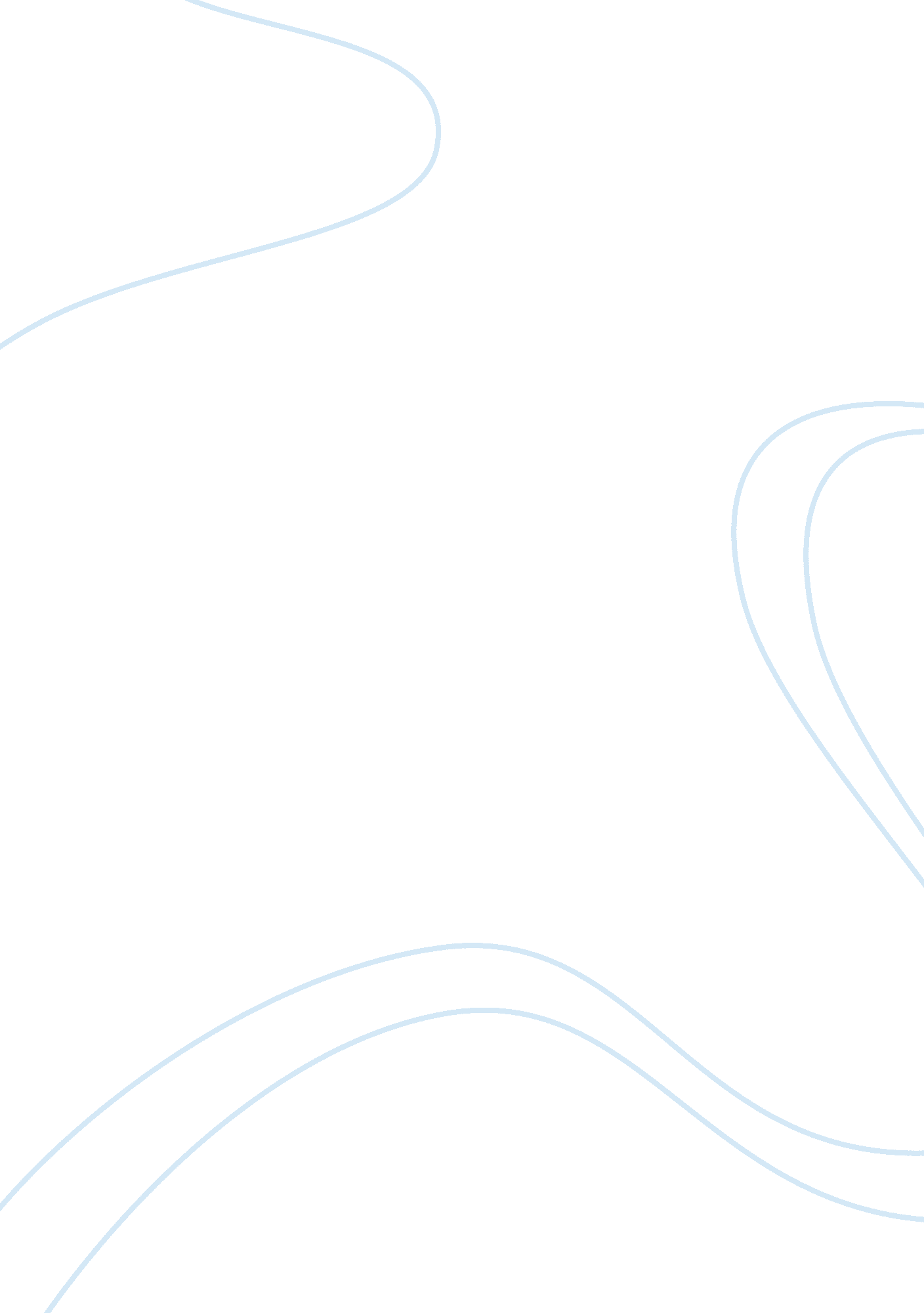 Gay marriage should be illegalFamily, Marriage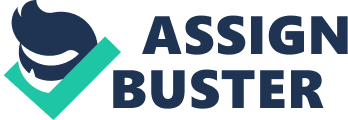 Should Homosexual marriage be illegal? Well, some would argue that homosexuality has been around since before Jesus Christ himself was born. True as that may be, and as widely accepted as it was and still is, homosexual marriage was condemned. There are many good reasons why Homosexual marriage should be illegal and is immoral all together, as stated in the BIBLE Romans 1: 26-27 People are getting hurt by the ideals that promote homosexuality. These ideals not only lure more and more young adults to try-out homosexual behavior, which also makes the struggle more difficult for gays who want to leave that lifestyle; because by definition, according to Robert A. F. Gagnon, Ph. D. author of Why “ Gay Marriage" is Wrong, homosexual desire is sexual narcissism or sexual deception. There is either One, a conscious recognition that one desires in another what one already is and has as a sexual being (anatomy, physiology, sex-based traits) or Two, a self-delusion of sorts in which the sexual same is perceived as some kind of sexual other. I perceive this to be my truth in this matter based on my own religious beliefs. The negative effects are significant indeed, but the most vivid impact will fall upon our children, and their children, and so on. That is because gay marriage will change the way future generations think about homosexuality and marriage itself. Ironically, this would also hurt homosexuals, as stated by Kenneth Zucker a psychologist at the Clark Institute of addiction and mental health, in Toronto Canada. In my opinion, given the seriousness of health consequences of gay behavior, we would be an unloving nation to approve of it. We would be allowing mankind to destroy themselves and would be encouraging them to do so. Now if you want to take a more contemptuous approach to it, allow natural selection to rid all the weak minded, ignorant, and the sick. Sick is not an over exaggeration of homosexuality either. Genetic research has isolated dozens of genetic markers and found a specific version of a gene found on the male Y chromosome, which was present in homosexuals and often times, heterosexuals as well, as stated by Dr. Charles Jackson, EdD. To clarify, possessing the “ gay gene" does not ordain homosexuality. Research has concluded that such gene really functions as a “ gay gene", according to Dr. Charles Jackson, EdD, a science teacher. If that is the case, it would behoove homosexual advocates to know this. There are 2000 other genes ranging from Huntington’s disease to Sickle-Cell Anemia, along with most known cancers. Why can these be medically acceptable and not homosexuality? Would you endorse colon cancer because your grandpa had it? Or Parkinson’s disease because your uncle has it? Then why embrace Gay marriage? It seems to me we should find a cure for the “ sickness" rather than encourage it, antagonize it, or promote it as an awesome thing. Therefore, it seems like a good idea to actually ban same sex marriage and scrutinize it rather than support it, as stated by Michael J. Bialy, author of The Man Who Would Be Queen. Gay marriage, definitely a social scourge that needs to be denounced in our society before it spreads into future generations. We need to preserve the moral integrity of traditional marriage as ordained by the lord almighty. To look upon gay marriage any other way is a mistake that can take a serious turn against humanity. Gangon, Dr. Robert. " Why gay marriage is wrong". Presbyterians Today. May 2, 2010 . Jackson, Dr. Charles. " Is there a " Gay Gene?"". Rightly Concerned. May 2, 2010 . Zucker, Kennith. " facts for teens". Family Dr.. May 2, 2010 . 